,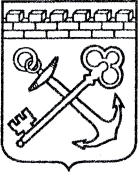 АДМИНИСТРАЦИЯ ЛЕНИНГРАДСКОЙ ОБЛАСТИКОМИТЕТ ПО КУЛЬТУРЕ И ТУРИЗМУ ЛЕНИНГРАДСКОЙ ОБЛАСТИПРИКАЗ«__  »________    2021  г.                                                №___________________                                                                    Санкт-ПетербургО  признании утратившим силу приказа комитета по культуре Ленинградской области от 24 июля 2020 года № 01-03/20-205В соответствии со статьей 353.1 Трудового кодекса Российской Федерации  приказываю:1. Признать утратившим силу приказ комитета по культуре Ленинградской области от 24 июля 2020 года № 01-03/20-205 «Об утверждении Положения о ведомственном контроле за соблюдением государственными учреждениями, подведомственными комитету по культуре Ленинградской области, трудового законодательства и иных нормативных правовых актов, содержащих нормы трудового права».2. Настоящий приказ вступает в силу со дня официального опубликования.3. Контроль за исполнением настоящего приказа возложить на первого заместителя председателя комитета по культуре и туризму Ленинградской области.Председатель комитета  							Е.В. ЧайковскийПодготовил:ведущий специалист отдела взаимодействия с муниципальными образованиями,информатизации и организационной работыТ.Г. Шипкова Согласовано:начальник отдела взаимодействия с муниципальными образованиями,информатизации и организационной работыИ.В. МавринаОзнакомлен:первый заместитель председателя комитета О.Л. Мельникова